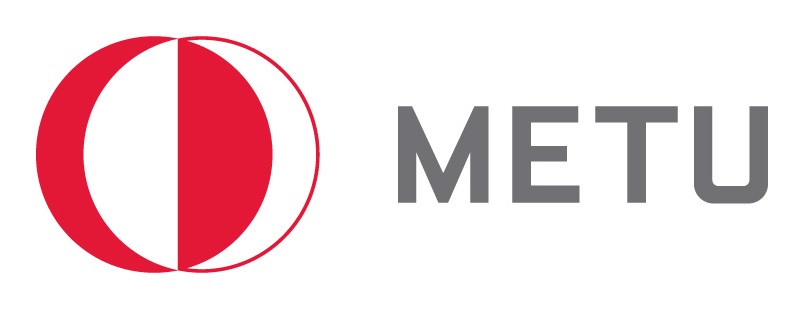 Important Note: Applicants who have applied in the previous year and withdrawn due to a cause except the force majeure and health issues will receive 10pts penalty. 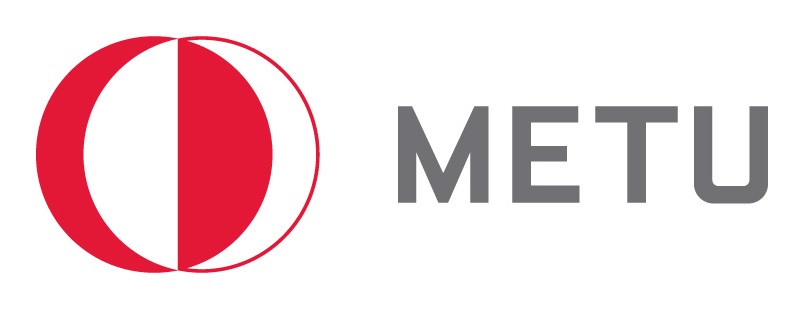 Important Note: Applicants who have applied in the previous year and withdrawn due to a cause except the force majeure and health issues will receive 10pts penalty. CRITERIAPOINTSDESCRIPTIONSNumber of Previous Participations in the ProgramNumber of Previous Participations in the ProgramNumber of Previous Participations in the ProgramFirst time+501+202+153+104 or more+5Previous Participation in Other Erasmus+ Programs Conducted by ICOPrevious Participation in Other Erasmus+ Programs Conducted by ICOPrevious Participation in Other Erasmus+ Programs Conducted by ICOPrevious Participation– 10Most Recent Participation in the ProgramMost Recent Participation in the ProgramMost Recent Participation in the Program1 year ago+22 years ago+43 years ago+64 years ago+85 years ago+106 years ago+127 years ago+148 years ago+169 years ago+1810 years ago+2011 years ago or earlier+50Applicants who have participated in the program 11 years ago or earlier receive +50 points as the first-time applicants do. No additional points will be given for previous participations.Number of Years of Service in METUNumber of Years of Service in METUNumber of Years of Service in METUYears of Service in METU + # of years of service in METUDate of Graduation from DoctorateDate of Graduation from DoctorateDate of Graduation from DoctorateDate of Graduation from Doctorate– # of years passed since graduation from DoctorateOther CriteriaOther CriteriaOther CriteriaApplicants with Disabilities+10Health report proving disability must be submitted during the application. Veteran Staff or Staff relatives of Veterans/Martyrs+15Documents proving the condition must be submitted during the application.If more than one staff have the same overall point;If more than one staff have the same overall point;If more than one staff have the same overall point;Applicants who have less previous participations will be favored.Applicants with a longer period (day, month, and year) of service in METU will be favored.Applicants who have less previous participations will be favored.Applicants with a longer period (day, month, and year) of service in METU will be favored.Applicants who have less previous participations will be favored.Applicants with a longer period (day, month, and year) of service in METU will be favored.CRITERIAPOINTSDESCRIPTIONSNumber of Previous Participations in the ProgramNumber of Previous Participations in the ProgramNumber of Previous Participations in the ProgramFirst time+501+202+153+104 or more+5Previous Participation in Other Erasmus+ Programs Conducted by ICOPrevious Participation in Other Erasmus+ Programs Conducted by ICOPrevious Participation in Other Erasmus+ Programs Conducted by ICOPrevious Participation– 10Most Recent Participation in the ProgramMost Recent Participation in the ProgramMost Recent Participation in the Program1 year ago+22 years ago+43 years ago+64 years ago+85 years ago+106 years ago+127 years ago+148 years ago+169 years ago+1810 years ago+2011 years ago or earlier+50Applicants who have participated in the program 11 years ago or earlier receive +50 points as the first-time applicants do. No additional points will be given for previous participations.Number of Years of Service in METUNumber of Years of Service in METUNumber of Years of Service in METUYears of Service in METU + # of years of service in METUMSc or PhD DegreeMSc or PhD DegreeMSc or PhD DegreeMSc Degree+3Maximum time of a MSc degree (in legal boundaries)PhD Degree+5Maximum time of a PhD degree (in legal boundaries)Other CriteriaOther CriteriaOther CriteriaApplicants with Disabilities+10Health report proving disability must be submitted during the application. Veteran Staff or Staff relatives of Veterans/Martyrs+15Documents proving the condition must be submitted during the application.If more than one staff have the same overall point;If more than one staff have the same overall point;If more than one staff have the same overall point;Applicants who have less previous participations will be favored.Applicants with a longer period (day, month, and year) of service in METU will be favored.Applicants who have less previous participations will be favored.Applicants with a longer period (day, month, and year) of service in METU will be favored.Applicants who have less previous participations will be favored.Applicants with a longer period (day, month, and year) of service in METU will be favored.